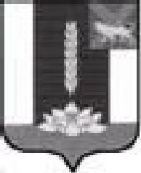 ДУМА ЧЕРНИГОВСКОГО РАЙОНА__________________________________________________________________РЕШЕНИЕПринято Думой Черниговского района30 января 2019 годаВ соответствии с Федеральным законом от 06.10.2003 года № 131-ФЗ «Об общих принципах организации местного самоуправления в Российской Федерации»,  Земельным кодексом Российской Федерации, Федеральным законом от 26.12.2008 № 294-ФЗ «О защите прав юридических лиц и индивидуальных предпринимателей при осуществлении государственного контроля (надзора) и муниципального контроля», на основании Устава Черниговского муниципального района:1. Внести в Решение Думы Черниговского района от 25.10.2012 г. № 60-НПА «О Положении «О муниципальном земельном контроле на территории Черниговского муниципального района» следующие изменения:1.1. Раздел 2 Решения дополнить пунктом «б» следующего содержания: «выдача предостережения о недопустимости нарушения обязательных требований, требований, установленных муниципальными правовыми актами».2. Настоящее Решение вступает в силу с момента опубликования в «Вестнике нормативных актов Черниговского района» приложении к газете «Новое время».Глава Черниговского района                                                              В.Н. Сёмкин31 января 2019 года№ 147-НПА О внесении изменений в Решение Думы Черниговского района от 25.10.2012 г. № 60-НПА «О Положении «О муниципальном земельном контроле на территории Черниговского муниципального района»»